CAcert zaručovací program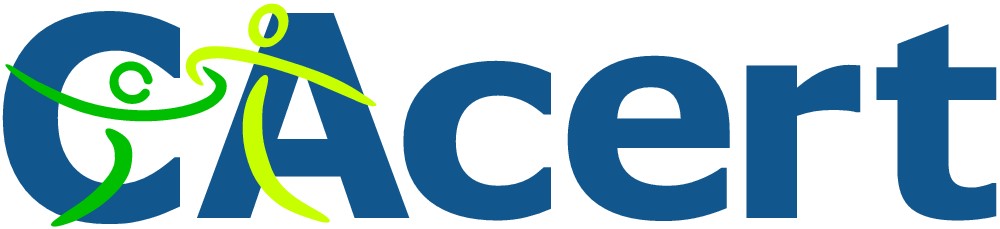 Formulář ověření identityCAcert Inc., Hangar 10, Airfield Avenue, Murwillumbah, NSW 2484, New South Wales, Commonwealth of Australia http://www.CAcert.orgOd roku 2021: "Otisk prstu" kořenových certifikátů CAcert - sha1class 1: DDFC DA54 1E75 77AD DCA8 7E88 27A9 8A50 6032 52A5, class 3: D8A8 3A64 117F FD21 94FE E198 3DD2 5C7B 32A8 FFC8Od roku 2021: "Otisk prstu" kořenových certifikátů CAcert – sha256class 1: 07ED BD82 4A49 88CF EF42 15DA 20D4 8C2B 41D7 1529 D7C9 00F5 7092 6F27 7CC2 30C5class 3: 1BC5 A61A 2C0C 0132 C52B 284F 3DA0 D8DA CF71 7A0F 6C1D DF81 D80B 36EE E444 2869Pro zaručovatele: Zaručovací program CAcert (CAP) slouží k ověření totožnosti uživatelů Internetu při osobní schůzce svědectvím o existenci vládou vydaných dokladů totožnosti. Uchazeč Vás žádá o dosvědčení CAcert.org, že jste se s ním setkal a ověřil jeho totožnost podle jednoho nebo více originálních, důvěryhodných, vládou vydaných dokladů opatřených fotografií. Máte-li JAKÉKOLI pochybnosti nebo obavy ohledně uchazečovy totožnosti, NEVYPLŇUJTE ani NEPODEPISUJTE tento formulář. Další informace o Zaručovacím programu CAcert (CAP) včetně podrobných průvodců pro zaručovatele CAcert najdete na http://www.CAcert.org.Jako zaručovatel musíte uchovávat podepsaný dokument po 7 let. Pokud má Cacert Inc. jakékoli obavy o konání schůzky, může si vyžádat důkaz ve tvaru tohoto podepsaného dokumentu pro ujištění, že proces zaručení byl proveden správně. Po 7 letech, přejete-li si zničit tento formulář, doporučujeme ho rozřezat na kousky a spálit. Nepotřebujete si uchovávat žádné kopie ID.Je doporučeno odtrhnout horní část tohoto formuláře a dát ho osobě, kterou zaručujete, jako připomínku aktu podepsání; jako vedlejší přínos obsahuje odtržená část i metodu nezávislého ověření "otisků prstů" kořenového certifikátu CAcert.Prohlášení zaručovanéhoTímto potvrzuji, že výše uvedené údaje jsou správné a přesné, a žádám zaručovatele CAcert (uvedeného níže), aby mě ověřil v souladu se Zaručovacími zásadami CAcert.Souhlasím s Dohodou komunity CAcert. ( http://www.cacert.org/policy/CAcertCommunityAgreement.php )Podpis zaručovaného: __________________________________	Datum (RRRR-MM-DD): 20___-___-___Zaručovatel CAcertJméno zaručovatele: ________________________________________________________________Fotografická identifikace: (typy ID, nikoli čísla - např. řidičský průkaz, cestovní pas)____________________________________________________________________________________________________________________________________Místo osobní schůzky: _____________________________________________Přidělené body: ______________Já, zaručovatel, potvrzuji tímto, že jsem člena ověřil v souladu se Zaručovacími zásadami CAcert.Jsem členem komunity CAcert, splnil jsem Zkoušku zaručování a jsem zaručen alespoň 100 body AP.Podpis zaručovatele: __________________________________	Datum (RRRR-MM-DD): 20___-___-___